Отчето результатах деятельности муниципального казённого дошкольного образовательного учреждения детского сада комбинированного вида  №4 «Ромашка» г.СветлоградаПетровского муниципального района Ставропольского края_                            _МКДОУ ДС №4 «Ромашка» г.Светлоград_______________________(полное наименование учреждения)и об использовании закрепленного за ним муниципального имуществаза 2017годОбщие сведения о муниципальном казенном учрежденииСведения о результатах деятельности учрежденияСведения об использовании закрепленного за учреждением муниципального имущества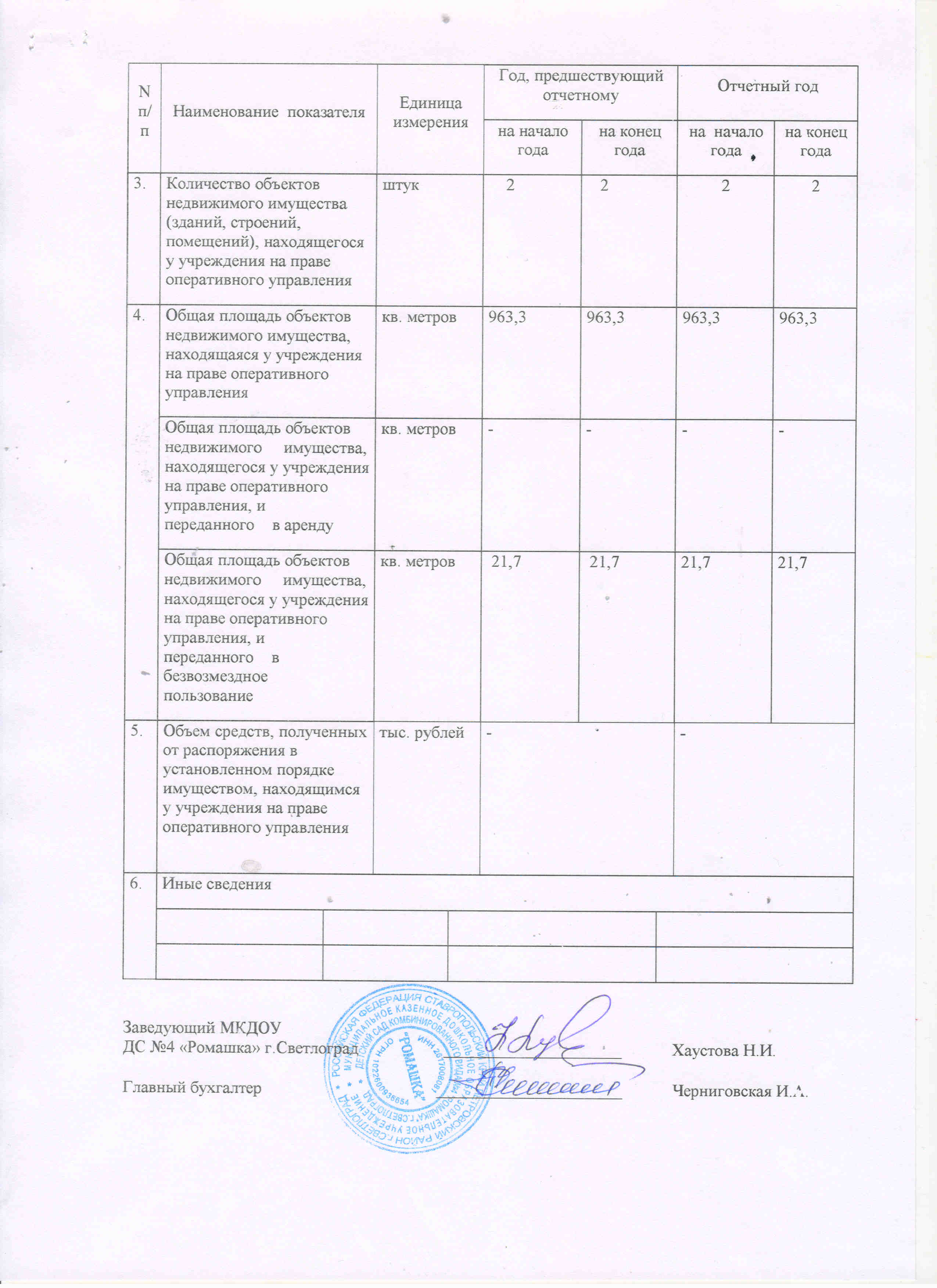 Полное наименование учреждениямуниципального казённое дошкольное образовательное  учреждение детский  сад комбинированного вида  №4 «Ромашка» г.Светлоград.Сокращенное наименование учрежденияМКДОУ ДС №4 «Ромашка» г.СветлоградМесто нахождения учреждения учреждение расположено в центре городаПочтовый адрес учреждения   356530 Ставропольский край , Петровский район, г.Светлоград, ул.Московская, 27Перечень видов деятельности учреждения, соответствующий его учредительным документам:ОбразовательнаяОсновные виды деятельностиДошкольное образованиеИные виды деятельности   Специальное коррекционное образованиеПеречень услуг (работ), которые оказываются за плату, в случаях предусмотренных нормативными правовыми (правовыми) актами-Потребители услуг (работ), которые оказываются за плату, в случаях предусмотренных нормативными правовыми (правовыми) актами-Перечень разрешительных документов (с указанием номеров, даты выдачи и срока действия), на основании которых учреждение осуществляет деятельностьУстав от 22.12.2015г. Лицензия на образовательную деятельность   № 5300 от 25.11.2016г.. срок действия - бессрочноСреднегодовая численность работников учреждения  30,5Средняя заработная плата работников учреждения  13293,17ПоказательНа начало годаНа конец годаКоличество штатных единиц учреждения33,2033,20Квалификация сотрудников учреждения100%100%Информация о причинах, приведших к изменению количества штатных единиц на конец отчетного периода               Информация о причинах, приведших к изменению количества штатных единиц на конец отчетного периода               Информация о причинах, приведших к изменению количества штатных единиц на конец отчетного периода               N  
п/пНаименование показателя деятельностиЕдиница  измеренияГод, пред-шествующий отчетномуОтчетный год1. Изменение (увеличение, уменьшение) балансовой (остаточной) стоимости нефинансовых активов относительно предыдущего отчетного года %Баланс.Остаточн. + 3,5-2,5 + 1,4- 0,52.Общая сумма выставленных требований в возмещение ущерба по недостачам и хищениям материальных ценностей, денежных средств, а также от порчи материальных ценностейтыс. рублей  0,06 0,003.Изменения (увеличение, уменьшение) дебиторской задолженности:тыс. рублей+ 3,05 + 1,563.в разрезе поступлений:3.3.в разрезе выплат: 3.4.Изменения (увеличение, уменьшение) кредиторской задолженности:тыс. рублей + 6,94 - 39,614.в разрезе поступлений:4.4.в разрезе выплат: 4.5.Доходы, полученные учреждением от оказания платных услуг (выполнения) работтыс. рублей   528,5 621,96.Цены (тарифы) на платные услуги (работы), оказываемые потребителямрублей 600 9007. Общее количество потребителей, воспользовавшихся услугами (работами) учреждения, в том числе:    человек  1301377. бесплатными, в том числе по видам услуг:                 21227. 7. 7. 7. платными услугами, в том числе по видам услуг: 109 1157. 7. 8.Доведенные учреждению лимиты бюджетных обязательствтыс. рублей   9365,59  9711,949.Кассовое исполнение бюджетной сметы в разрезе показателей, предусмотренных сметой учреждениятыс. рублей   9325,58 9662,029.	211 4962,40 4999,98                  212---                  213 1502,891500,37                  221 18,8819,27                   223 863,33989,10                  225 154,1776,27                 226 142,30187,26                262178,76233,45                 290 70,4582,94                 310 31,1990,51                 340 1401,211482,8710. Количество жалоб потребителейштук11.Информация о принятых мерах по результатам рассмотрения жалоб потребителейИнформация о принятых мерах по результатам рассмотрения жалоб потребителейИнформация о принятых мерах по результатам рассмотрения жалоб потребителейИнформация о принятых мерах по результатам рассмотрения жалоб потребителей11.11.12. Иные сведения                            Иные сведения                            Иные сведения                            Иные сведения                            12. 12. N п/пНаименование  показателяЕдиница измеренияГод, предшествующий отчетномуГод, предшествующий отчетномуОтчетный годОтчетный годN п/пНаименование  показателяЕдиница измеренияна начало годана конец годана  начало годана конец года1. Общая балансовая (остаточная) стоимость недвижимого имущества, находящегося у учреждения на праве оперативного управлениятыс. рублейбаланс.остаточн. 1787,8844,31787,8  823,3 1787,8 823,3 1787,8 802,21. Общая балансовая (остаточная) стоимость недвижимого имущества, находящегося у учреждения на праве оперативного управления и переданного в аренду       тыс. рублей  ----1. Общая балансовая (остаточная) стоимость недвижимого имущества, находящегося у учреждения на праве оперативного управления и переданного в безвозмездное пользование       тыс. рублей  ----2.Общая балансовая (остаточная) стоимость движимого имущества, находящегося у учреждения на праве оперативного управления       тыс. рублей  баланс.остаточная 1057,001121,10 1121,10 1204,902.Общая балансовая (остаточная) стоимость движимого имущества, находящегося у учреждения на праве оперативного управления, и переданного в аренду     тыс. рублей  ----2.Общая балансовая (остаточная) стоимость движимого имущества, находящегося у учреждения на праве оперативного управления, и переданного в безвозмездное пользование       тыс. рублей   66,20 66,20 66,20 66,20